В соответствии с Законом Республики Саха (Якутия) от 30.06.2021 2378-З № 667-VI «О прекращении осуществления органами местного самоуправления муниципальных районов и городских округов Республики Саха (Якутия) переданных им отдельных государственных полномочий по государственному регулированию цен (тарифов) и о внесении изменений в Закон Республики Саха (Якутия) от 15.06.2006 № 246-З № 499-III «О наделении органов местного самоуправления муниципальных районов и городских округов Республики Саха (Якутия) отдельными государственными полномочиями по государственному регулированию цен (тарифов)», Районный Совет депутатов муниципального образования «Ленский район»                                            Р Е Ш И Л:Приложение к решению Районного Совета депутатов муниципального образования «Ленский район» от 14.05.2020 года № 16-2 «Об утверждении структуры администрации муниципального образования «Ленский район» в новой редакции» изложить в новой редакции согласно приложению к настоящему решению.Опубликовать данное решение в средствах массовой информации и разместить на сайте администрации муниципального образования «Ленский район».        3. Решение распространяется на правоотношения, возникшие с 01 января 2022 года.       4. Контроль исполнения данного решения возложить на заместителя главы – руководителя аппарата и работе с органами местного самоуправления  Саморцева Е.Г. МУНИЦИПАЛЬНОЕ ОБРАЗОВАНИЕ«ЛЕНСКИЙ РАЙОН»РЕСПУБЛИКИ САХА (ЯКУТИЯ)РАЙОННЫЙ СОВЕТДЕПУТАТОВ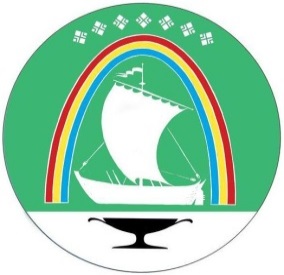 САХАӨРӨСYYБYЛYКЭТИН«ЛЕНСКЭЙ ОРОЙУОН»МУНИЦИПАЛЬНАЙТЭРИЛЛИИТЭОРОЙУОН ДЕПУТАТТАРЫН СЭБИЭТЭ         РЕШЕНИЕ           СЕССИИ         РЕШЕНИЕ           СЕССИИ           СЕССИЯ          БЫҺААРЫЫ           СЕССИЯ          БЫҺААРЫЫ           СЕССИЯ          БЫҺААРЫЫ          г. Ленск          г. Ленск           Ленскэй к           Ленскэй к           Ленскэй кот 24 февраля  2022 года                                                     № 4-1 от 24 февраля  2022 года                                                     № 4-1 от 24 февраля  2022 года                                                     № 4-1 от 24 февраля  2022 года                                                     № 4-1 от 24 февраля  2022 года                                                     № 4-1 О внесении изменений в решение Районного Совета депутатов муниципального образования «Ленский район» от 14.05.2020 № 16-2 “Об утверждении структуры администрации муниципального образования «Ленский район» в новой редакции”Председатель                   Н.К. СидоркинаГлава                 Ж.Ж. Абильманов